TILSYNSRAPPORT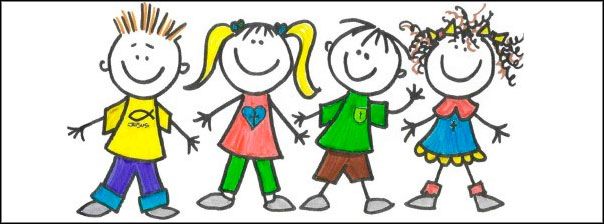 Plan for tilsynsbesøkene:Ved utfylling av rapporten bør det skilles mellom faktiske opplysninger gitt av andre, og tilsynspersonens egne vurderinger.Dato		Signatur			Navn med blokkbokstaverLov om barnevern § 9-10:Kommunen skal føre tilsyn med hvert enkelt barn i fosterhjem fra plasseringstidspunktet og frem til barnet fyller 18 år.  Formålet med tilsynet er å føre kontroll med at barnet får forsvarlig omsorg i fosterhjemmet og at de forutsetninger som ble lagt til grunn for plasseringen blir fulgt opp. I fosterhjemsforskriften § 8 står det at «Fosterkommunen skal sikre at den som fører tilsyn har en tilstrekkelig uavhengig funksjon overfor barneverntjenesten og fosterforeldrene».Forskriftens § 9 sier at «den som fører tilsyn skal utarbeide rapport etter hvert tilsyn».Noen tips ved rapportskriving:Være nøye på at alle punkter i rapporten blir fylt ut.  Unngå å sende inn blankt, - skriv heller  «ikke relevant» eller det som måtte passe.Skriv ned hvem ulike utsagn, påstander eller vurderinger kommer fra (fosterforeldre, barnet, deg etc).Skill mellom egne observasjoner og andre sine opplysningerFormidle det viktigste fra tilsynsbesøketTa kontakt med saksbehandler om du lurer på noe. Barnets navn:Født:Bor i fosterhjem hos:Tilsynsperson:Tilsynskommune:Omsorgskommune:Dato for tilsynsbesøket:Rapporten gjelder tilsyn for: (sett kryss)kvartalkvartalkvartalkvartalJanuar-marsApril-juniJuli-septemberOktober-desemberDato:Frist for innlevering av rapport 1. marsDato:Frist for innlevering av rapport 1. juniDato:Frist for innlevering av rapport 1. sept.Dato:Frist for innlevering av rapport 1. des.Hvordan er tilsynet gjennomført:(hvor, hvem var tilstede, evt. aktiviteter)Beskriv kontakten mellom barnet ogTilsynsperson ved dette besøket, ogevt. kontakt siden forrige besøk:Herunder tema, telefonkontakt, besøk etc.Beskriv kontakten mellomFosterforeldre og tilsynsperson veddette besøket, og evt. kontakt sidenforrige besøk:Herunder tema, telefonkontakt, besøk etc.Beskriv kontakten mellom:Barneverntjenesten – tilsynsperson:Evt. andreHerunder tema, telefonkontakt, besøk etc.Oppfølging fra forrige tilsynsbesøk:Oppfølging av forhold som ble tatt oppmed barnet ved forrige besøk.Beskriv barnets situasjon i foster-hjemmet:Hva uttaler barnet/fosterforeldrene om:Kontakt og samspill mellom barnet ogfosterforeldrene, og evt. andre barn ifamilien.TrivselGjøremål/delaktighet i hverdagsrutinerAktiviteter som barnet og fosterfamilien gjør sammen.Beskriv barnets status/rolle iFosterfamilien:Hva uttaler barnet/fosterforeldrene om:Barnets opplevelse av å være likestilt medandre barn i fosterhjemmet,(fosterforeldres biologiske barn ellerandre fosterbarn).Barnets kontakt/relasjon til den utvidedefosterfamilien, opplever barnet seg å væreinkludert.Beskriv barnets situasjon med hensyn tilIvaretakelse av kultur/språk/religionBeskriv barnets kontakt med biologiskfamilie:Hva uttaler barnet/fosterforeldrene om:Kontakt siden sist – med hvem, når og type kontakt, herunder også kontakt med søsken.Hvordan opplever barnet kontakten, hvemuttaler seg om dette.Eventuelle reaksjoner før, under og ettersamvær, hvem uttaler seg om dette.Beskriv fosterforeldrenes kontaktmed biologisk familie:Hva uttaler barnet/fosterforeldrene om:Kontakt siden sist – med hvem, når og typekontakt Hva har fosterforeldrene uttalt omsamværet/kontaktenBeskriv barnets kontakt med venner /jevnaldrende:Hva uttaler barnet/fosterforeldrene om:Venner. Type kontaktHobbyerOrganiserte aktiviteterBeskriv barnets fysiske og psykiskefungering og helse:Hva uttaler barnet/fosterforeldrene om:Søvn, matvanerFysisk aktivitetSykdomEndring i atferdFungering sosialtBeskriv eventuelle endringer i barnets livssituasjon:Hva uttaler barnet/fosterforeldrene om:Hendelser av særlig positiv eller negativBetydning for barnet.Beskriv barnets situasjon iBarnehage/skole/sfo/andre tiltak:Hva uttaler barnet/fosterforeldrene om:Barnets trivsel og fungeringBeskriv fosterforeldrenes eventuelleuttalelser om samarbeid med disseinstansene.Beskriv barnets opplevelse av å bo ifosterhjem:Hva uttaler barnet/fosterforeldrene om:Barnets forståelse av sin situasjon ogplassering i fosterhjemBeskriv eventuelle forhold som måfølges opp ved neste tilsynsbesøkBeskriv eventuelle forhold som barnevern-tjenesten må følge oppTrenger barnet/fosterhjemmetStøtte/oppfølging utover det de har pr. i dag:Hva uttaler barnet/fosterforeldrene iforhold til behov for oppfølging, veiledning, annen støtteÅpent spørsmål til barnet:«Har du andre ønsker og ytringer du vilat jeg skal formidle til barnevern-tjenesten»?Vurderinger og oppsummering:Tilsynspersonens oppfatning av barnets ivaretakelse og utvikling.Trenger flere skjema:Evt. hvilkeTrenger råd / veiledning:Evt. tema.